Susanne MustermannDiplom Kauffrau................................................................................K O N T A K T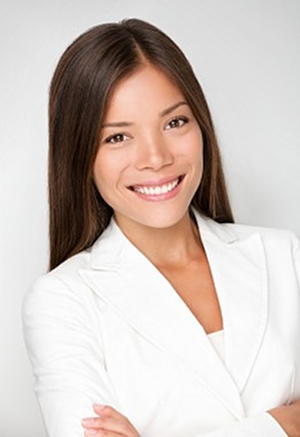 Musterstr. 1, 12345 BeispielstadtTelefon:               0123 / 45 67 89E-Mail:   s.mustermann@mail.deBeruflicher Werdegang................................................................................ 01/2015 - 01/2016 POSITION XYZ Was ich dort genau gemacht habe - Meine besonderen Erfolge und Leistungen - Meine besonderen Erfolge und Leistungen................................................................................ 01/2014 - 01/2015 POSITION XYZ Was ich dort genau gemacht habe - Meine besonderen Erfolge und Leistungen - Meine besonderen Erfolge und Leistungen................................................................................ 01/2013 - 01/2014 POSITION XYZ Was ich dort genau gemacht habe - Meine besonderen Erfolge und Leistungen - Meine besonderen Erfolge und Leistungen................................................................................ 01/2012 - 01/2013 POSITION XYZ Was ich dort genau gemacht habe - Meine besonderen Erfolge und Leistungen - Meine besonderen Erfolge und LeistungenMein Profil................................................................................ ERFAHRUNGEN ✖ Station 1 - Ergänzende Informationen ✖ Station 1 - Ergänzende Informationen ✖ Station 1 - Ergänzende Informationen................................................................................ PROJEKTE ✖ Projekt 1 - Ergänzende Informationen  ✖ Projekt 2 - Ergänzende Informationen  ✖ Projekt 3 - Ergänzende Informationen ................................................................................  ERFOLGE ✖ Erfolg 1 - Ergänzende Informationen ✖ Erfolg 1 - Ergänzende Informationen ✖ Erfolg 1 - Ergänzende InformationenNehmen Sie mit mir Kontakt auf!Gerne sende ich Ihnen meine vollständigen Bewerbungsunterlagen zu.Köln, 24. April 2016Susanne MustermannAusbildung & Schule................................................................................ 05/2012 - 08/2012 WEITERBILDUNG                   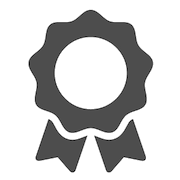  Weiterbildung zum ? Beim Institut?    Damit verbundene Zusatzkenntnisse................................................................................ 08/2007 - 09/2011 STUDIUM                               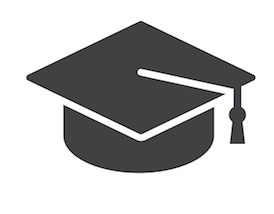  Abschluss als Master/Bachelor?  Hochschule?................................................................................ 09/2004 - 06/2007 AUSBILDUNG                         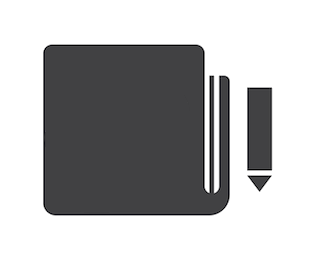  Ausbildung zum ? Ausbildungsbetrieb?................................................................................ 08/1992 - 05/2004 SCHULBILDUNG                     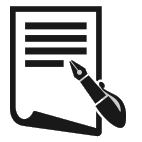  Schulname und Ort? Abschluss Abitur?Persönliche Referenzen................................................................................>> Nach langjähriger Arbeit in unserem Unternehmen hat sich Frau Mustermann dazu entschlossen, neue berufliche Herausforderung zu suchen. Ein Schritt, den ich als ihr bisheriger Chef sehr bedauere, aber Frau Mustermann dennoch wärmstens weiterempfehlen kann.Rudi ReferenzGeschäftsführer Musterfima GmbH................................................................................>> Ich halte Frau Mustermann für eine hoch motivierte und zuverlässige Kollegin, die sich in meinen Augen besonders für eine Position als XYZ qualifiziert hat. Ich kann sie uneingeschränkt für eine Beschäftigung in diesem Bereich empfehlen.Ludwig LoberAbteilungsdirektor Beispielfirma................................................................................>> Neben der einwandfreien fachlichen Qualifikation zeichnet sich Frau Mustermann durch Optimismus, Freundlichkeit und hohe Teamfähigkeit aus. Ich halte sie für eine Position als XYZ für bestens geeignet und empfehle sie jederzeit für diesen Bereich. Falls Sie hierzu noch Fragen haben, stehe ich Ihnen gerne für telefonische Rückfragen zur Verfügung.Wibke WertschätzPersonalleiterin Konzern AGPosition besetzen................................................................................Lernen Sie mich bei einem persönlichen Gespräch kennen - oder besuchen Sie meine Profile im Internet:xing.com/smustermann@Mustermannmustermann-blog.deNehmen Sie mit mir Kontakt auf!Gerne sende ich Ihnen meine vollständigen Bewerbungsunterlagen zu.Köln, 24. April 2016Susanne Mustermann